О присвоении  почтового адреса 	Руководствуясь Федеральным законом от 06.10.2003 № 131-ФЗ (в ред. от 29.07.2017 г.) «Об общих принципах организации местного самоуправления в Российской Федерации», а также в соответствии с Постановлением Правительства Российской Федерации от 19.11.2014  № 1221 «Об утверждении  правил присвоения, изменения и аннулирования адресов»,                                               ПОСТАНОВЛЯЮ:Присвоить почтовый адрес следующему объекту адресации (земельному участку), кадастровый номер  02:19:080102: 53, общей площадью 5227 кв.м., следующий адрес:  Республика Башкортостан, Гафурийский  район, д.Юзимяново, ул.30 лет Победы, д.2а.Присвоить почтовый адрес следующему объекту адресации (земельному участку), кадастровый номер  02:19:080102:60 , общей площадью 440 кв.м., следующий адрес:  Республика Башкортостан, Гафурийский  район, д.Юзимяново, ул. Гайфуллы Валиева,  д.2а.Контроль за исполнением настоящего постановления оставляю за собой.Глава сельского поселения 				В.С.КунафинО внесении изменений в адресе объекта недвижимостиВ соответствии с Федеральным законом от 24.07. 2007 г. № 221-ФЗ «О государственном кадастре недвижимости» и письма Управления Роснедвижимости по РБ № 188/09а администрация сельского поселения Саитбабинский сельсовет муниципального района Гафурийский район Республики Башкортостан постановляет:Внести изменения в адресе объекта недвижимости – земельного участка с кадастровым номером 02:19:000000:1426 (земли сельскохозяйственного назначения), расположенного на территории сельского поселения Саитбабинский сельсовет муниципального района Гафурийский район Республики Башкортостан по адресу: Республика Башкортостан, Гафурийский район, Красноусольский с/с, на адрес Республика Башкортостан, Гафурийский район, Саитбабинский с/с .         Контроль за исполнением постановления оставляю за собой.Глава сельского поселения 					В.С.КунафинБАШ?ОРТОСТАН РЕСПУБЛИКА№Ы;АФУРИ РАЙОНЫ МУНИЦИПАЛЬ РАЙОНЫНЫ*СЭЙЕТБАБА АУЫЛСОВЕТЫ АУЫЛ БИЛ"М"№ЕХАКИМИ"ТЕБАШ?ОРТОСТАН РЕСПУБЛИКА№Ы;АФУРИ РАЙОНЫ МУНИЦИПАЛЬ РАЙОНЫНЫ*СЭЙЕТБАБА АУЫЛСОВЕТЫ АУЫЛ БИЛ"М"№ЕХАКИМИ"ТЕ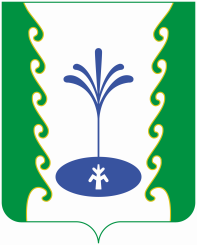 АДМИНИСТРАЦИЯСЕЛЬСКОГО ПОСЕЛЕНИЯСАИТБАБИНСКИЙ СЕЛЬСОВЕТМУНИЦИПАЛЬНОГО РАЙОНА ГАФУРИЙСКИЙ РАЙОНРЕСПУБЛИКИ БАШКОРТОСТАНАДМИНИСТРАЦИЯСЕЛЬСКОГО ПОСЕЛЕНИЯСАИТБАБИНСКИЙ СЕЛЬСОВЕТМУНИЦИПАЛЬНОГО РАЙОНА ГАФУРИЙСКИЙ РАЙОНРЕСПУБЛИКИ БАШКОРТОСТАН?АРАРПОСТАНОВЛЕНИЕ11 март,  2021 йыл№ 1711 марта  2021 годаБАШ?ОРТОСТАН РЕСПУБЛИКА№Ы;АФУРИ РАЙОНЫ МУНИЦИПАЛЬ РАЙОНЫНЫ*СЭЙЕТБАБА АУЫЛСОВЕТЫ АУЫЛ БИЛ"М"№ЕХАКИМИ"ТЕБАШ?ОРТОСТАН РЕСПУБЛИКА№Ы;АФУРИ РАЙОНЫ МУНИЦИПАЛЬ РАЙОНЫНЫ*СЭЙЕТБАБА АУЫЛСОВЕТЫ АУЫЛ БИЛ"М"№ЕХАКИМИ"ТЕАДМИНИСТРАЦИЯСЕЛЬСКОГО ПОСЕЛЕНИЯСАИТБАБИНСКИЙ СЕЛЬСОВЕТМУНИЦИПАЛЬНОГО РАЙОНА ГАФУРИЙСКИЙ РАЙОНРЕСПУБЛИКИ БАШКОРТОСТАНАДМИНИСТРАЦИЯСЕЛЬСКОГО ПОСЕЛЕНИЯСАИТБАБИНСКИЙ СЕЛЬСОВЕТМУНИЦИПАЛЬНОГО РАЙОНА ГАФУРИЙСКИЙ РАЙОНРЕСПУБЛИКИ БАШКОРТОСТАН?АРАРПОСТАНОВЛЕНИЕ11 март,  2021 йыл                № 1711 марта  2021 года